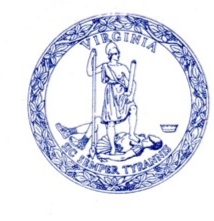 COMMONWEALTH of VIRGINIA        	Lisa Coons, Ed.D.                                        DEPARTMENT OF EDUCATION                                         Office: (804) 225-2057 Superintendent of Public Instruction	                                         P.O. BOX 2120                                                             Fax: (804) 371-2099                       RICHMOND, VA 23218-2120 The Early Childhood Advisory Committee (ECAC) will convene on Wednesday, June 21, 2023, from 1 to 4 PM. Deputy Superintendent Jenna Conway will join members of the ECAC for a virtual meeting. The purpose of this meeting is to transact the business statutorily required or necessary to continue the operations of the Advisory Committee. The meeting will be live streamed for public viewing via the VDOE YouTube Channel. If the audio or video transmission fails, please contact EarlyChildhoodAccess@doe.virginia.gov, and the team will troubleshoot the issue. As soon as ECAC becomes aware of the problem, the meeting will recess until public access is restored. The recording will be posted within five days. If the meeting format changes, a subsequent notice will be issued in accordance with § 2.2-3707 of the Code of Virginia. Written public comments will be accepted. Please submit written public comments by email to EarlyChildhoodAccess@doe.virginia.gov by 1 PM on Wednesday, June 21, to ensure your comment is shared during the June meeting. Please include your name and affiliation. Written public comments will be shared with Advisory Committee Members during the meeting.MinutesRoll—virtual meetingAgendaFull Advisory Board Convenes						             1:06 PMApproval of April minutesMotion to approve, Dr. JohnsonMotion seconded, Ms. McMahan Approved unanimouslyWelcome new ECAC member, Recharlette HargravesApproval of nominee for ECAC Vice-Chair Motion to approve Clark Andrs as Vice-Chair, Ms. AlsopMotion seconded, Dr. Wohlford Approved unanimously Review of Public Comment                                                                                        1:17 PM                                                                       Rebecca Ullrich, VDOE  					Update: Standards for Licensed Child Day Centers 	                                       1:20 PM	                     Jenna Conway, VDOE
Update: General Procedures for Licensure and Background Checks                           1:30 PM
       Jenna Conway, VDOEUpdate: Exempt Action on Health and Safety Regulations                                         1:40 PM        Jenna Conway, VDOEUpdate: Preschool Development Grant (PDG)				             1:54 PM        Jenna Conway, VDOEUpdate: Commission on Early Childhood Care and Education (ECCE)                     2:04 PM        Jenna Conway, VDOEQuestions and Discussion                                                                                           2:15 PMAdjournment								             2:26 PM	Next meeting date: September 27, 2023  Present (participating virtually)Present (participating virtually)       AbsentCecilia Suarez, officeVivien McMahan, officeJennifer ParishClark Andrs, officeMichelle Howard, homeSara CookCheryl Morman, workMaryam Sharifian, homeRecy Hargraves, homeBweikia Foster Steen, homeChristen Johnson, officeSandra Wilberger, homeTina Alsop, workWendy Lipscomb, homeShikee Franklin, homeRoberta Newman, officeDarrell Turner, homeAngela Wirt, officeGina Wohlford, office